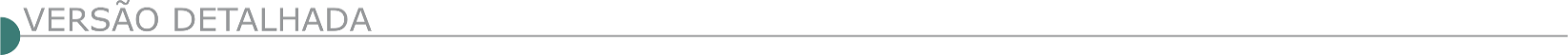 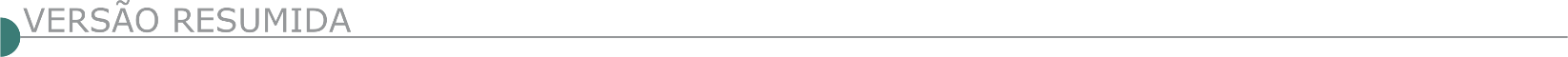 ESTADO DE MINAS GERAISMINISTÉRIO DA EDUCAÇÃO - CENTRO FEDERAL DE EDUCAÇÃO TECNOLÓGICA DE MINAS GERAIS - PREGÃO ELETRÔNICO Nº 72/2021 Objeto: Pregão Eletrônico - Contratação de serviço de engenharia para construção de Pátio de Compostagem, sendo 189,37m2 de área construída, com o fornecimento de todos os materiais e insumos necessários. A execução do serviço será realizada no Campus Nova Gameleira do CEFETMG.
Edital a partir de: 07/12/2021 das 08:00 às 17:00 Hs
Endereço: Av. Amazonas, 5253, Nova Suica, Campus i - Belo Horizonte (MG) -
Entrega da Proposta:  a partir de 07/12/2021 às 08:00Hs
Abertura da Proposta:  em 17/12/2021 às 09:00Hs, no endereço: www.compras.gov.br. MINISTÉRIO DA EDUCAÇÃO - UNIVERSIDADE FEDERAL DE VIÇOSA - TOMADA DE PREÇO Nº 2/2021Objeto: Construção -execução de obras e serviços, sob o regime de empreitada por preço unitário, necessários à execução Recuperação de Pavimentação Asfáltica em vias do Campus e serviços de Tapa Buraco, situado no Campus Viçosa da Universidade Federal de Viçosa, Minas Gerais.
Edital a partir de: 08/12/2021 das 08:00 às 12:00 Hs e das 14:00 às 17:59 Hs
Endereço: Av.p.h.rolfs - S/n - Campus Universitário - - Viçosa (MG) -
Entrega da Proposta: 23/12/2021 às 09:30Hs.MINISTÉRIO DO DESENVOLVIMENTO REGIONAL - CIA DE DESENV. DO V. DO SAO FRANCISCO-M.CLARO - PREGÃO ELETRÔNICO Nº 55/2021Objeto: Pregão Eletrônico - Constituição de Sistema de Registro de Preços SRP para execução dos serviços de construções de terraços e bacias de captações (barraginhas) em áreas da bacia hidrográfica do rio São Francisco no estado de Minas Gerais localizadas nas Unidades de Planejamento de Gestão de Recursos Hídricos - UPGRH SF1, SF2, SF3, SF4 e SF5, sendo, respectivamente, dos rios no Alto São Francisco, rio Pará, rio Paraopeba, rios no entorno da represa de Três Marias e rio das Velhas.
Edital a partir de: 09/12/2021 das 08:00 às 12:00 Hs e das 14:00 às 17:30 Hs
Endereço: Av. Geraldo Athayde, N.º 483, - Alto São João - Montes Claros (MG)
Telefone: (0xx38) 21047823 - Fax: (0xx38) 21047824 - Entrega da Proposta:  a partir de 09/12/2021 às 08:00Hs
Abertura da Proposta:  em 21/12/2021 às 10:00Hs, no endereço: www.compras.gov.br. ARAXÁ/ MG - EDITAL PREGÃO ELETRÔNICO Nº 09.199/2021 - PROCESSO Nº 272Data/Hora de entrega dos envelopes: 16-12-2021 • 08:30 - Data/Hora de abertura dos envelopes: 16-12-2021 • 08:30 - CONTRATAÇÃO DE EMPRESA ESPECIALIZADA EM ENGENHARIA CIVIL, INCLUINDO O FORNECIMENTO DE MATERIAL E MÃO DE OBRA PARA REFORMA DO GINÁSIO POLIESPORTIVO JOSÉ CUSTÓDIO DE REZENDE NO BAIRRO PARQUES DAS FLORES NO MUNICÍPIO DE ARAXÁ-MG CONFORME PREVISTO NESTE EDITAL E SEUS ANEXOS. https://www.araxa.mg.gov.br/licitacao-listar. BARROSO – MG - SECRETARIA MUNICIPAL DE TURISMO, ESPORTE E CULTURA PUBLICAÇÃO PROCESSO 208/2021 TOMADA DE PREÇOS 009/2021Município de Barroso torna público Edital Processo nº 208/2021 Tomada de Preços 009/2021 Objeto: Contratação de empresa especializada para realização de obra de Recapeamento Asfáltico em CBUQ em vias urbanas no bairro Jardim Europa, referente ao Recurso da Vale repassado através do Governo do Estado pelo "Acordo Judicial Brumadinho". Atendendo à solicitação da Secretaria Municipal de Infraestrutura. Data de abertura: 22/12/2021 ás 13:00 Retirado do Edital: WWW.barroso.mg.gov.br - Maiores Informações:(32)3359-3013PREFEITURA MUNICIPAL DE BORDA DA MATA AVISO DE LICITAÇÃO CONCORRÊNCIA Nº 7/2021 A CPL informa que fará realizar licitação na modalidade concorrência, cujo objeto da presente licitação é a Contratação de empresa especializada para execução de pavimentação em bloquetes intertravados nas Ruas Joaquim Losque da Silva e Vicente E. da Silveira, no Distrito do Sertãozinho, com fornecimento de mão de obra, materiais, equipamentos necessários e conforme memorial de cálculo, planilha orçamentária, cronograma físico financeiro e projeto. Abertura da sessão: 11/01/2022 às 09:30. O edital está disponibilizado no site www.bordadamata.mg.gov.br. Informações (35) 3445-4900.CABO VERDE - SECRETARIA MUNICIPAL DE SUPRIMENTOS AVISO DE LICITAÇÃO - TP 011/2021 AVISO DE LICITAÇÃO PROCESSO LICITATÓRIO 454/2021 A Prefeitura Municipal de Cabo Verde/MG, através de sua Comissão Permanente de Licitações, tornam público que fará realizar a abertura do Procedimento Licitatório n° 454/2021, na modalidade TOMADAS DE PREÇOS 011/2021, que tem por objeto a contratação, Contratação, sob o regime de empreitada por preço global, de empresa especializada em pavimentação asfáltica em CBUQ, para as obras de PAVIMENTAÇÃO ASFALTICA DE TRECHO DA ESTRADA VICINAL DO DISTRITO DE SERRA DOS LEMES, com o fornecimento de mão-de-obra e materiais necessários à completa e perfeita implantação de todos os elementos definidos nos anexos do Edital do Processo Licitatório nº 454/2021. Prazo máximo para protocolo de envelopes proposta e documentação: 22/12/2021 às 09h00min. Reunião Inaugural: 22/12/2021 09h30min. Informações na Sala de Licitações da Prefeitura Municipal de Cabo Verde, Estado de Minas Gerais, Rua Prefeito Carlos de Souza Filho, s/nº Centro, nesta cidade de Cabo Verde/MG, CEP 37.880-000, Telefone (35) 3736-1220 das 08h30min às 17h00min., e pelo Email: licitacao1@caboverde.mg.gov.br. PREFEITURA DE CACHOEIRA DOURADA ASSESSORIA DE LICITAÇÃO, CONTRATOS E CONVÊNIOS AVISO PREGÃO PRESENCIAL Nº 037/2021 AVISO PREGÃO PRESENCIAL Nº 037/2021 A PREFEITURA MUNICIPAL DE CACHOEIRA DOURADA-MG torna público nos termos da Lei Federal nº 10520/02 C/C Lei Federal nº 8666/93, que fará realizar o Pregão Presencial 037/2021 cujo objeto é o REGISTRO DE PREÇOS PARA FUTURA E PROVÁVEL CONTRATAÇÃO DE EMPRESA ESPECIALIZADA, PARA EXECUÇÃO DE SERVIÇOS DE RECOMPOSIÇÃO DE PAVIMENTAÇÃO ASFÁLTICA (TAPA BURACO) DE CONCRETO BETUMINOSO USINADO À QUENTE (CBUQ), COM FORNECIMENTO DE TODO MATERIAL, EQUIPAMENTO, MÃO DE OBRA E TUDO O MAIS QUE SE FIZER BOM E NECESSÁRIO À TOTAL EXECUÇÃO DOS SERVIÇOS DENTRO DO PERÍMETRO URBANO, DE ACORDO COMA AS ESPECIFICAÇÕES CONSTANTES NO ANEXO I, TERMO DE REFERÊNCIA DO EDITAL. As propostas de Preço e Habilitação deverão ser apresentadas até às 08h00min do dia 16/12/2021, para abertura do certame. Os pedidos de esclarecimentos cerca do edital deverão ser encaminhados via fone (34-3514-5200) no setor de licitações, pelo e-mail: licitacao@cachoeiradourada.mg.gov.br ou mediante requerimento escrito protocolado na sede da Prefeitura Municipal, no horário de 07h00min as 13h00min horas, de segunda à sexta feira.PREFEITURA MUNICIPAL DE CALDAS PREFEITURA MUNICIPAL DE CALDAS-MG TOMADA DE PREÇOS Nº 07/2021 A Prefeitura Municipal de Caldas-MG vem através do Prefeito Municipal, Comissão Permanente de Licitações e Pregoeiro Municipal, tornar público a realização dos seguintes procedimentos licitatórios: PRC 0170/2021 – Tomada de Preços nº 07/2021. Objeto: CONTRATAÇÃO DE SERVIÇOS EM REGIME DE EMPREITADA GLOBAL, DE MATERIAL E MÃO-DE-OBRA, PARA EXECUÇÃO DE REFORMA DE FONTE LUMINOSA E CONSTRUÇÃO DE ESPELHO D’ÁGUA. Data: 28/12/2021 – 09h00min. -O Edital do Processo Licitatório está à disposição dos interessados na sede da Prefeitura Municipal de Caldas/MG, pelo telefone (35)3575- 1578, pelo site www.caldas.mg.gov.br ou pelo e-mail diretorialicitacaocaldas@gmail.com. TOMADA DE PREÇOS Nº 08/2021 A Prefeitura Municipal de Caldas-MG vem através do Prefeito Municipal, Comissão Permanente de Licitações e Pregoeiro Municipal, tornar público a realização dos seguintes procedimentos licitatórios: PRC 0173/2021 – Tomada de Preços nº 08/2021. Objeto: CONTRATAÇÃO DE SERVIÇOS EM REGIME DE EMPREITADA GLOBAL, DE MATERIAL E MÃO-DE-OBRA, PARA EXECUÇÃO DE OBRA DE REFORMA E AMPLIAÇÃO DE ESCOLA MUNICIPAL DR. PAIVA DE OLIVEIRA, CONFORME PROJETO ARQUITETÔNICO. Data: 29/12/2021 – 09h00min. -O Edital do Processo Licitatório está à disposição dos interessados na sede da Prefeitura Municipal de Caldas/MG, pelo telefone (35)3575- 1578, pelo site www.caldas.mg.gov.br ou pelo e-mail diretorialicitacaocaldas@gmail.com. CAMPO BELO PREFEITURA MUNICIPAL AVISO DE LICITAÇÃO CONCORRÊNCIA PÚBLICA 016/2021 O MUNICÍPIO DE CAMPO BELO/MG, através da Comissão Permanente de Licitação, torna público para conhecimento dos interessados que se encontra aberta Licitação, na modalidade Concorrência Pública 16/2021, para contratação de empresa para prestação de serviços de mão de obra com fornecimento de materiais para pavimentação em C.B.U.Q - Estradas Vicinais, conforme Contrato de Repasse 908716/2020/MAPA/CAIXA. Os envelopes deverão ser entregues no dia 10/01/2022 até às 13:00 horas na sala de reuniões da Comissão Permanente de Licitação da Prefeitura Municipal. O Edital completo estará disponível no site: campobelo.atende.net e no Setor de Licitações da Prefeitura na Rua Tiradentes, 491, Centro, Campo Belo/MG; Tel.: (35) 3831-7914.PREFEITURA DE CONCEIÇÃO DO MATO DENTRO DEPARTAMENTO DE LICITAÇÕES E CONTRATOS ABERTURA DE PROPOSTA DA TOMADA DE PREÇO 009/2021 O Município de Conceição do Mato Dentro/MG, torna público que realizará a abertura dos envelopes de proposta das empresas habilitadas do Processo nº 169/2021 – Tomada de Preço nº 009/2021, tipo MENOR PREÇO GLOBAL; cujo objeto é a contratação de empresa especializada em engenharia para Construção da Praça do Bouganville, em atendimento a solicitação da Secretaria Municipal de Infraestrutura e Transporte do município de Conceição do Mato Dentro/MG, conforme especificações constantes na planilha, cronograma, memorial descritivo e projetos, anexos ao edital n° 169/2021. Dia da abertura: 17 de dezembro de 2021, às 09h30min, conforme regulamentado através do Decreto Municipal nº 060/2021, disponível no link http://cmd.mg.gov.br/decretos-2. O acesso aos procedimentos para uso da ferramenta pelos licitantes será feito pelo link https://meet.google.com/cew-apjw-vmc. Maiores informações pelo telefone (31) 3868-2398.DIAMANTINA - SECRETARIA MUNICIPAL DE DESENVOLVIMENTO URBANO 2º AVISO DE LICITAÇÃO PROCESSO LICITATÓRIO N.º 270/2021, MODALIDADE: TOMADA DE PREÇOS N.º 013/2021. Objeto: contratação de empresa para a execução de obras de pavimentação em bloquetes e drenagem superficial em ruas do Distrito de Inhaí, Município de Diamantina (MG). Fonte de Recursos: Transferência Especial Emenda Parlamentar nº 202127590005 - Dep. Eros Biondini. A Prefeitura Municipal de Diamantina comunica aos interessados que, por não comparecerem interessados à sessão pública realizada em 03/12/2021, remarca-se a data do recebimento dos envelopes de propostas e abertura dos envelopes de documentação, que passa a ser: 22/12/2021, às 09:00 horas. Cópia completa do edital também pode ser obtida no endereço eletrônico www.diamantina.mg.gov.br. PREFEITURA DE IBIRITÉ SECRETARIA MUNICIPAL DE ADMINISTRAÇÃO PÁGINA 1 DE 49 EDITAL DE LICITAÇÃO Nº 082/2021 PROCESSO ADMINISTRATIVO Nº 184/2021 TOMADA DE PREÇO Nº 008/2021 O Município de Ibirité, por intermédio da Secretaria Municipal de Administração, realizará licitação na modalidade TOMADA DE PREÇO, do TIPO MENOR PREÇO, sob regime de empreitada, por PREÇO GLOBAL, em sessão pública, a ser realizada no Departamento de Compras, da Secretaria Municipal de Administração, localizada na Rua Arthur Campos, nº 906 – Bairro Alvorada, Ibirité/MG, conforme especificações contidas neste Edital e em seus Anexos. Esta licitação será regida pela Lei Federal nº. 8.666, de 21 de junho de 1993 e alterações, Lei Complementar nº. 123, de 14 de dezembro de 2006, bem como pelas regras estabelecidas neste Edital. Os envelopes de “Habilitação” e “Proposta Comercial” da (s) empresa (s) interessada (s) em participar desta licitação deverão ser protocolados até às 08 horas e 45 minutos do dia 20/12/2021, na Divisão de Protocolo do Departamento de Compras da Secretaria Municipal de Administração da Prefeitura Municipal de Ibirité, situada na Rua Arthur Campos, nº 906, Bloco Central, Alvorada, Ibirité. A abertura dos envelopes e o procedimento de julgamento iniciar-se-ão às 09 horas do dia 20/12/2021, na Sala de Licitações do Departamento de Compras da Secretaria Municipal de Administração da Prefeitura Municipal de Ibirité, localizada no endereço informado acima. Todas as referências de tempo no Edital, no aviso e durante a sessão pública, observarão obrigatoriamente o horário de Brasília - DF e, dessa forma, serão registradas no sistema e na documentação relativa ao certame. 2. OBJETO Contratação de empresa especializada, sob regime de empreitada por preço global, para a execução de obras de contenção muro gabião discriminados abaixo. Estão inclusos no escopo o fornecimento de materiais, equipamentos e mão de obra necessária, nas condições de execução descritas. Segue abaixo os endereços das obras: Rua Centenário - Bairro Marilândia. Coordenadas geográficas: -20.0036820251299, -44.04723924684783. https://www.ibirite.mg.gov.br/detalhe-da-licitacao/info/tp-8-2021/20703. AVISO DE LICITAÇÃO. CONCORRÊNCIA Nº 03.002/2021Tipo julgamento menor preço global, sendo na forma de execução indireta, em regime de empreitada por preço unitário. Processo 154/2021. O Município de Iguatama, torna público a contratação de empresa especializada em engenharia para execução de obras de saneamento para construção de redes de abastecimento de água potável, ligação de poços artesianos e construção de casa química, no Município De Iguatama/MG. Abertura das propostas de preços e início da sessão de disputa de preços dia 05/01/2022 às 09:00 horas. Edital disponível: 07/12/2021. Setor de Licitações: (037)3353-2289 e no site: www.iguatama.mg.gov.br. Lucas Vieira Lopes, 02/12/2021.PREFEITURA MUNICIPAL DE ITABIRA AVISO DE LICITAÇÃO PREGÃO ELETRÔNICO N° 95/2021 REPETIÇÃO 2º AVISO: PREGÃO ELETRÔNICO PMI/SMA/SUCON N° 095/2021, PROCESSO PMI/SMA/SUCON N° 162/2021, REGISTRO LICITAÇÕES-E Nº: 908076Cujo objeto consiste em: Contratação de empresa para execução de reforma nas escolas municipais - Alice Martins Fontes, Colégio Professora Didi Andrade e Escola Municipal Maria Torres Horta, em Itabira/MG. A data limite para recebimento e abertura das propostas será dia 17/12/2021 às 9h e início da disputa do pregão será dia 17/12/2021 às 9h30min. O edital estará disponível através do site www.licitacoes-e.com.br, no endereço: www.itabira.mg.gov.br (Portal da Transparência Administração · Licitações), ou poderá ser solicitado através do e- · mail: contratositabira@itabira.mg.gov.br, de 12h as 17h.LICITAÇÃO E CONTRATOS TOMADA DE PREÇOS N°007/2021 AVISO DE LICITAÇÃO PROCESSO LICITATÓRIO N°135/2021 Através de seu Pregoeiro Municipal - Haroldo Lourenço da Rocha e sua Equipe de Apoio, comunica que fará realizar às 09:00 horas do dia 22 de dezembro de 2021, na sede da Prefeitura Municipal de Itamarati de Minas, licitação tipo menor preço Global, que tem por objeto a Contratação de uma empresa para Construção do 2° Pavimento do Centro Educacional - Escola Municipal Pedro Furtado, e comunica que a solicitação do Edital encontra-se à disposição dos interessados no departamento de licitações pelo e-mail: pmitalicitacao@yahoo.com.br, licitacao@itamaratideminas.mg.gov.br e no site www.itamaratideminas.mg.gov.br.  COMISSÃO DE LICITAÇÃO AVISO DE LICITAÇÃO PROCESSO LICITATÓRIO Nº 363/2021 PREGÃO ELETRÔNICO Nº 062/2021 REGISTRO DE PREÇO Nº 041/2021 O Município de Japaraíba, Estado de Minas Gerais, através do Departamento de Licitações, torna pública a realização de licitação na modalidade PREGÃO ELETRÔNICO Nº 062/2021, REGISTRO DE PREÇOS Nº 041/2021, nos termos da Lei nº 10.520, de 17 de julho de 2002, pelo Decreto Municipal nº 042/2005, e pela Lei Complementar nº 123/2006 e suas alterações, aplicando-se, subsidiariamente, a Lei nº 8.666, de 21 de junho de 1993 e suas alterações, que se encontra aberta a licitação acima referida, do tipo "MENOR PREÇO POR ITEM", tendo por objeto o “Contratação de empresa especializada para prestação de serviços de transbordo, transporte adequado, tratamento e destinação final em aterro sanitário licenciado de resíduos sólidos classe II-A, atendendo as necessidades da Secretaria”. RECEBIMENTO DAS PROPOSTAS: até 08h50min do dia 21 de dezembro de 2021. ABERTURA DAS PROPOSTAS: a partir de 09h00min do dia 21 de dezembro de 2021. LOCAL: www.bbmnetlicitacoes.com.br. Para todas as referências de tempo será observado o horário de Brasília/DF. A íntegra do edital poderá ser obtida através do site acima, como também através do site: www.japaraiba.mg.gov.br, ou obter informações no horário de 12:00 às 17:00 horas, de segunda a sexta feira, pelo telefone (37) 3354-1112, ramal 219 ou e-mail: licitacao@japaraiba.mg.gov.br. PREFEITURA MUNICIPAL DE LAGOA DOS PATOS SETOR DE LICITAÇÃO E CONTRATOS - AVISO DE LICITAÇÃO - PROC. 075/2021 TOMADA DE PREÇO Nº 008/2021Cujo objeto é: CONTRATAÇÃO DE EMPRESA ESPECIALIZADA EM OBRAS DE ENGENHARIA PARA CONSTRUÇÃO DO PARQUE DE EXPOSIÇÕES NO MUNICÍPIODE LAGOA DOS PATOS/MG CONFORME CONTRATO DE REPASSE Nº 909268/2020 MAPA/CAIXA. Horário/Data: 14:00:00 de Quarta-feira, 22 de dezembro de 2021. Edital disponível no site www.lagoadospatos.mg.gov.br ou e-mail: licitaldp@yahoo.com.br. Maiores informações através do telefone: (38)3745 1239. PREF. MUNIC. DE LAGOA DOS PATOS/MG TORNA PÚBLICO PROC. 074/2021 TOMADA DE PREÇO Nº 007/2021 Cujo objeto é: CONTRATAÇÃO DE EMPRESA ESPECIALIZADA EM OBRAS DE ENGENHARIA PARA CONSTRUÇÃO DE UMA PRAÇA PUBLICA NA COMUNIDADE DE GOIABEIRAS MUNICÍPIODE LAGOA DOS PATOS/MG CONFORME CONVENIO 1301001013/2021. Horário/Data: 09:00:00 de Quarta-feira, 22 de dezembro de 2021. Edital disponível no site www.lagoadospatos.mg.gov.br ou e-mail: licitaldp@yahoo.com.br. Maiores informações através do telefone: (38)3745 1239.ESTADO DE MINAS GERAIS PREFEITURA MUNICIPAL DE MACHACALIS PREFEITURA MUNICIPAL DE MACHACALIS AVISO DE LICITAÇÃO TOMADA DE PREÇOS Nº 001/2021 PREFEITURA MUNICIPAL DE MACHACALIS A Prefeitura Municipal de Machacalis/MG Torna Público a Tomada de Preços 001/2021 - PL 071/2021, na forma de execução indireta, sob regime de empreitada global, destinada a selecionar a melhor proposta para contratação de empresa especializada em Construção de Terminal Rodoviário no Município de Machacalis conforme Contrato de Repasse nº 909085/2020 Celebrado entre o Ministério do Turismo representado pela Caixa Econômica Federal e o Município de Machacalis/MG. Programa a Hora do Turismo, com data prevista para abertura dia 22/12/2021, às 09h00min. Os interessados poderão obter informações pelo telefone (33) 988118672 de 07h00min as 13h00min, ou e-mail licita.machacalis@gmail.com e no site Oficial da Prefeitura Municipal: www.machacalis.mg.gov.br. PREFEITURA MUNICIPAL DE PATROCÍNIO SECRETARIA MUNICIPAL DE COMPRAS E LICITAÇÕES EDITAL RESUMIDO PROCESSO Nº: 226/2021 MODALIDADE: TOMADA DE PREÇOS EDITAL Nº:11/2021 EDITAL RESUMIDO Processo nº: 226/2021 Modalidade: Tomada de preços Edital nº:11/2021 Tipo: Menor Preço Global Objeto: CONTRATAÇÃO DE EMPRESA ESPECIALIZADA PARA EXECUÇÃO DE OBRA DE RECAPEAMENTO ASFÁLTICO DE VIAS URBANAS NO MUNICÍPIO DE PATROCÍNIO/MG, CONFORME CONVÊNIO CEF Nº 1.072.961- 09/2020 E CONTRATO DE REPASSE Nº 906547/2020. A Prefeitura Municipal de Patrocínio torna público que no dia22 de dezembro de 2021 às 09:00 hs, no departamento de compras na Praça Olímpio Garcia Brandão, nº 1.452 na cidade de Patrocínio/MG, serão recebidas e abertas a documentação referente ao processo acima especificado. Cópias de Edital e informações complementares serão obtidas junto a Comissão Permanente de Licitação, no endereço acima referido, no e-mail: licitacao@patrocinio.mg.gov.br. SETE LAGOAS/ MG - NÚMERO DA LICITAÇÃO: 17/2021 - NÚMERO DO PROCESSO ADMINISTRATIVO: 179 - MODALIDADE DA LICITAÇÃO: CONCORRÊNCIA PÚBLICA - FUNDAMENTAÇÃO LEGAL: LEI 8666/1993Objeto: Contratação de empresa para realizar os serviços de reforma e ampliação da Escola Municipal Professor Nemesio Teixeira dos Anjos, localizada na Rua Professor Abeylard nº 325, Centro, município de Sete Lagoas/MG.Unidade solicitante: Secretaria Municipal de Educação, Esportes e Cultura - Valor estimado: R$ 3.752.565,40 - Data de publicação: 07/12/2021 - Data de abertura: 11/01/2022 - Horário de abertura: 09:00. https://transparencia.setelagoas.mg.gov.br/detalhe-da-licitacao/info/cp-17-2021/32566. PREFEITURA MUNICIPAL DE TIRADENTES, TORNA PÚBLICO A TODOS OS INTERESSADOS QUE REALIZARÁ O SEGUINTE PROCESSO LICITATÓRIO: PROCESSO LICITATÓRIO N° 142/2021. TOMADA DE PREÇOS N° 008/2021. Objeto: Execução de Obras de Reforma na Unidade de Saúde Benedita Maria de Paiva, localizada no distrito da Caixa D‟água da Esperança, Tiradentes/MG. Tipo: Preço. Julgamento: Menor preço Global. Regime de Execução: Empreitada Global. Credenciamento: Até as 16h00s do dia 17/12/2021. Data da abertura: 22/12/2021 às 09h00s. Local: Sala n° 10, Setor de licitações da Prefeitura Municipal de Tiradentes/MG. A integra do Edital encontra-se disponível para consultas e download em www.tiradentes.mg.gov.br. PREFEITURA MUNICIPAL DE UBAPORANGA PUBLICAÇÃO TPS 011 E 012 PMU PREFEITURA MUNICIPAL DE UBAPORANGA – MG – EXTRATO DE PROCESSO LICITATÓRIO. PAC Nº 0126/2021 – TOMADA DE PREÇOS Nº 011/2021. O município de Ubaporanga/MG torna público a realização de processo licitatório objetivando a contratação de empresa especializada em obras e serviços de engenharia objetivando a construção de uma creche municipal no distrito de São José do Batatal, consistindo no fornecimento de materiais, mão-de-obra, insumos, equipamentos e quaisquer outros objetos inerentes à execução, conforme especificações contidas no memorial descritivo, projetos, planilhas. Abertura dos Envelopes: 23/12/2021 às 15h00min. Local: Sala de licitações da Prefeitura Municipal de Ubaporanga – MG situada à Praça João Ribeiro nº 62 - Centro – Ubaporanga – MG. Maiores informações pelo Tel.: (033) 3323 1461 ou 33 3323-1200 ou pelo e-mail: licitacao@ubaporanga.mg.gov.br. EXTRATO DE PROCESSO LICITATÓRIO. PAC Nº 0127/2021 – TOMADA DE PREÇOS Nº 012/2021. O município de Ubaporanga/MG torna público a realização de processo licitatório objetivando a contratação de empresa especializada em obras e serviços de engenharia objetivando o calçamento em bloquete sextavado em estradas vicinais do município através de convênio com o Governo Federal através da Caixa Econômica Federal, consistindo no fornecimento de materiais, mão-de-obra, insumos, equipamentos e quaisquer outros objetos inerentes à execução, conforme especificações contidas no memorial descritivo, projetos, planilhas. Abertura dos Envelopes: 24/12/2021 às 08h30min. Local: Sala de licitações da Prefeitura Municipal de Ubaporanga – MG situada à Praça João Ribeiro nº 62 - Centro – Ubaporanga – MG. Maiores informações pelo Tel.: (033) 3323 1461 ou 33 3323-1200 ou pelo Email: licitacao@ubaporanga.mg.gov.br. MUNICÍPIO DE UBERABA/MG - TOMADA DE PREÇOS N° 012/2021SECRETARIA DE ADMINISTRAÇÃO DEPARTAMENTO CENTRAL DE AQUISIÇÕES E SUPRIMENTOS COMISSÃO PERMANENTE DE LICITAÇÕES 1 AV. DOM LUIZ MARIA DE SANTANA, N° 141 – CEP 38061-080 – UBERABA/MG -TEL.: (34) 3318.0938 || WWW.UBERABA.MG.GOV.BR EDITAL DA TOMADA DE PREÇOS N° 012/2021 PREÂMBULO O Município de Uberaba, com endereço na Av. Dom Luis Maria Santana, 141, Bairro Santa Marta, CNPJ nº 18.428.839/0001-90, isento de inscrição estadual, através da Comissão Permanente de Licitação/SAD, nomeada pela Portaria nº 193/2021, torna pública a abertura do Pedido de Licitação nº 178/2021, na modalidade TOMADA DE PREÇOS do tipo MENOR PREÇO GLOBAL, de acordo com o que determina a Lei Federal nº 8.666/93 c/c suas alterações, Lei Municipal nº 10.926/2010 (Lei Geral Municipal da Microempresa e Empresa de Pequeno Porte de Uberaba) e as cláusulas deste edital. ENTREGA DOS ENVELOPES “DOCUMENTAÇÃO” E “PROPOSTA DE PREÇO”: LOCAL: Sala de reuniões da Secretaria de Administração, situada na Av. Dom Luis Maria Santana, 141, Bairro Santa Marta, CEP: 38061-080. DATA: 23/12/2021. HORA: até às 14h00min (quatorze horas) ABERTURA DOS ENVELOPES “DOCUMENTAÇÃO”: LOCAL: Sala de reuniões da Secretaria de Administração, situada na Av. Dom Luis Maria Santana, 141, Bairro Santa Marta, CEP: 38061-080. DATA: 23/12/2021. HORA: 14h10min (quatorze horas e dez minutos) - Em caso de vir a ser decretado feriado nacional, estadual ou municipal no dia previsto para abertura dos envelopes, o ato ficará automaticamente transferido para o primeiro dia útil seguinte, no mesmo horário e local. O valor total máximo admitido para a contratação é de R$ 361.762,63. Cópia do resumo deste instrumento convocatório está publicado no Órgão Oficial do Município – PORTA VOZ, Diário Oficial da União, Diário Oficial do Estado de Minas Gerais, Jornal de Grande Circulação do Estado de Minas Gerais e Jornal de Grande Circulação de Uberaba/MG e poderá ser obtido integral e gratuito junto à Comissão Permanente de Licitação/SAD, na Secretaria de Administração na Av. Dom Luís Maria Santana, 141, Santa Marta, no horário das 14h às 18 horas - telefone: (0xx 34) 3318-0938 em formato digital (pen drive ou HD externo) e ainda disponibilizado no Portal da Transparência do Município de Uberaba, no sitio www.uberaba.mg.gov.br. http://www.uberaba.mg.gov.br/portal/conteudo,29557. PREFEITURA MUNICIPAL DE VISCONDE DO RIO BRANCO -DEPARTAMENTO DE LICITAÇÃO E CONTRATOS AVISO DE LICITAÇÃO AVISO DE LICITAÇÃO – TOMADA DE PREÇOS Nº 013/2021 – PROCESSO LICITATÓRIO Nº 248/2021 – A Administração Municipal de Visconde do Rio Branco, através de sua Comissão Permanente de Licitação, torna público que fará licitação na modalidade Tomada de Preços, visando a seleção de empresa, comprovadamente especializada no ramo para Execução de Obra de Ampliação e reforma na Escola Municipal Professora Albertina Lima da Costa (Escolinha Tia Naná – Cohab I). (Ver maiores especificações no Edital) – Entrega de propostas, documentações e credenciais no dia 23/12/2021 às 09h, quando será dado início aos trabalhos. Cópia do edital já se encontra disponível para os interessados, à Praça 28 de Setembro, Centro, ou pelos sites: www.viscondedoriobranco.mg.gov.br. Informações pelo Tel.: (32) 3551-8150. (Ass.) Flaviana Lima Teixeira – Presidente da Comissão Permanente de Licitação.ESTADO DA BAHIASECRETARIA DE INFRAESTRUTURA - AVISOS DE LICITAÇÕES - CONCORRÊNCIAS Nº 051/2021, Nº 052/2021, Nº 053/2021 E Nº 054/2021- SECRETARIA DE INFRAESTRUTURA. CONCORRÊNCIA Nº 051/2021Tipo: Menor Preço. Abertura: 12/01/2022 às 09h30min. Objeto: Pavimentação em CBUQ nos Acessos à BA-263, no município de Belo Campo, extensão: 8,19 km. Família 07.19. CONCORRÊNCIA Nº 052/2021 Tipo: Menor Preço. Abertura: 12/01/2022 às 14h30min. Objeto: Restauração e Pavimentação dos trechos: Entroncamento BA-432 - Povoado Rodagem, Ligação dos Povoados Pau D’arco I - Pau D’arco II e Acesso aos Povoados Lagoa dos Patos - Bonzão, no município de Lapão, com extensão total de 16,60 km. Família 07.19. CONCORRÊNCIA Nº 053/2021 Tipo: Menor Preço. Abertura: 13/01/2022 às 09h30min. Objeto: Pavimentação em TSD com Capa Selante, no trecho: BA.144 - Nuguaçu - Carnaíba de Baixo, no município de Pindobaçu, com extensão total de 15,46 km. Família 07.19. CONCORRÊNCIA Nº 054/2021 Tipo: Menor Preço. Abertura: 13/01/2022 às 14h30min. Objeto: Pavimentação em TSD no trecho: Entronc. BA.210 / Agrovila 11, no município de Abaré, extensão: 10,00 km. Família 07.19. Local: Comissão Permanente de Licitação - CPL - SEINFRA, Av. Luiz Viana Filho, nº 440 - 4ª Avenida - Centro Administrativo da Bahia - Prédio Anexo - 1º andar - Ala B, Salvador-Ba. Os interessados poderão obter informações no endereço supracitado, de segunda a sexta-feira, das 8h30min às 12h00min e das 13h30min às 17h30min - Maiores esclarecimentos no telefone (71)3115-2174, no site: www.infraestrutura.ba.gov.br e e-mail: cpl@infra.ba.gov.br. Salvador-Ba, 07/12/2021. SECRETARIA DE INFRAESTRUTURA HÍDRICA E SANEAMENTO COMPANHIA DE ENGENHARIA HÍDRICA E DE SANEAMENTO DA BAHIA – CERB - AVISO DE LICITAÇÃO - LICITAÇÃO Nº: 2021023 - SEI-039.0756.2021.0003440-54 SECRETARIA DE INFRAESTRUTURA HÍDRICA E SANEAMENTO - SIHS COMPANHIA DE ENGENHARIA HÍDRICA E DE SANEAMENTO DA BAHIA - CERB Tipo: Menor Preço Global. Modo de disputa: Fechada. OBJETO: Contratação de Empresa Especializada para Execução de Obras de Implantação de 47 (quarenta e sete) Sistemas de Abastecimento de Água, padrão CERB PSSAA-06, com Serviço Social, em diversas localidades, nos municípios da região de Ribeira do Pombal, Juazeiro, Senhor do Bonfim e Feira de Santana no Estado da Bahia. Esta licitação obedecerá, integralmente, as disposições da Lei Federal nº 13.303/16 e Legislações pertinentes. Abertura: 30.12.2021 às 14h30. Os interessados poderão obter informações e/ou o edital e seus anexos no endereço: 3ª Av, nº 300, sala de Reunião de Licitação, CAB, Salvador-BA, de segunda a sexta-feira, das 08h30min às 11h30min e das 14h00min às 17h00min ou pelo endereço eletrônico: www.comprasnet.ba.gov. br e/ou licitacoescerb.ba.gov.br, cpl@cerb.ba.gov.br, e maiores esclarecimentos através do telefone: (71) 3115-8155. Comunicamos aos senhores licitantes, que devido a Pandemia em vigor e, em obediência aos Protocolos decretados pelos Governos Federal, Estadual e Municipal, os envelopes da licitação acima identificada, serão recebidos na Portaria da CERB sem a ocorrência da Sessão Pública Presencial. A Comissão obedecerá aos procedimentos, abrindo os envelopes em teleconferência, os interessados poderão participar da sessão através do link disponibilizado no site da CERB (licitacoescerb.ba.gov.br) e posteriormente será disponibilizado para os Senhores Licitantes o conteúdo das mesmas por via eletrônica através do SEI (www.portalseibahia.saeb.ba.gov.br). EMBASA - AVISO DA LICITAÇÃO Nº 172/21 A Embasa torna público que realizará a LICITAÇÃO n.º 172/21, processada de acordo com as disposições da Lei nº 13.303/2016, Lei complementar 123/2006 e Regulamento Interno de Licitações e Contratos da EMBASA. Objeto: Serviços de impermeabilização de infiltrações, recuperação de estruturas de concreto, e manutenção da drenagem de fundo na barragem do Joanes I. Disputa: 03/01/2022 às 14:00 horas. (Horário de Brasília-DF). Recursos Financeiros: Próprios. O Edital e seus anexos encontram-se disponíveis para download no site http://www.licitacoes-e.com.br/. (Licitação BB nº: 912225). O cadastro da proposta deverá ser feito no site http://www.licitacoes-e.com.br/, antes da abertura da sessão pública. Informações através do e-mail: plc.esclarecimentos@embasa.ba.gov.br ou por telefone: (71) 3372-4756/4764. Salvador, 07 de dezembro de 2021 - Paulo Henrique Farias Monteiro - Gerente da Unidade de Licitações e Contratações - PLC.DNIT - SUPERINTENDÊNCIA REGIONAL NA BAHIA AVISO DE LICITAÇÃO PREGÃO ELETRÔNICO Nº 512/2021 - UASG 393027 Nº Processo: 50605002712202084.Objeto: Contratação de empresa para execução de Serviços de Manutenção Rodoviária (Conservação/Recuperação) na Rodovia BR-135/BA com vistas a execução de Plano de Trabalho e Orçamento - P.A.T.O.; BR135/BA, Trecho: Div. PI/BA - Início da Ponte S/Rio Carinhanha (Div. BA/MG), Subtrecho: Entr. BR-242(B) /430/BA-455 (Barreiras) - Entr. BR-349(A) (Correntina), Segmento: km 179,9 - km 344,8, Extensão: 164,9 km; sob a coordenação da Superintendência Regional DNIT/BA. Total de Itens Licitados: 1. Edital: 06/12/2021 das 08h00 às 12h00 e das 13h00 às 17h00. Endereço: Rua Artur Azevedo Machado 1225 3º Andar, Torre Nimbus, Stiep - Salvador/BA ou https://www.gov.br/compras/edital/393027-5-00512-2021. Entrega das Propostas: a partir de 06/12/2021 às 08h00 no site www.gov.br/compras. Abertura das Propostas: 17/12/2021 às 10h00 no site www.gov.br/compras. Informações Gerais: Demais informações devem ser retiradas do site www.dnit.gov.br ou através de consulta ao processo, via sistema SEI.COMPANHIA DE DESENVOLVIMENTO DOS VALES DO SÃO FRANCISCO E DO PARNAÍBA - 2ª SUPERINTENDÊNCIA REGIONAL - AVISO DE LICITAÇÃO RDC ELETRÔNICO Nº 31/2021 - UASG 195004 Nº Processo: 59520001596202171. Objeto: Execução de obras e serviços para construção de barragens de terra visando atender as comunidades da Lapinha e Monte Alto no município de Anagé, no Estado da Bahia, na área de atuação da 2ª Superintendência Regional. Total de Itens Licitados: 1. Edital: 07/12/2021 das 08h00 às 12h00 e das 14h00 às 17h59. Endereço: Avenida Manoel Novais, S/n, Centro - Bom Jesus da Lapa/BA ou https://www.gov.br/compras/edital/195004-99-00031-2021. Entrega das Propostas: a partir de 07/12/2021 às 08h00 no site www.gov.br/compras/pt-br/. Abertura das Propostas: 28/12/2021 às 09h00 no site www.gov.br/compras/pt-br/. Informações Gerais: O Edital e seus Anexos também poderão ser acessados na íntegra no sítio da CODEVASF, no endereço www.codevasf.gov.br, link "Licitações". Na fase de habilitação, o licitante de melhor oferta deverá comprovar que possui capital social mínimo no valor de 10% (dez por cento) do valor estimado.DISTRITO FEDERALDNIT - DEPARTAMENTO NACIONAL DE INFRAESTRUTURA DE TRANSPORTES - AVISO DE LICITAÇÃO RDC ELETRÔNICO Nº 511/2021 - UASG 393003 Nº Processo: 50600017115202185. Objeto: Contratação de empresa especializada para elaboração de projetos básico e executivo de engenharia para recuperação de passarelas de pedestres localizadas na cidade de Uberlândia-MG. Total de Itens Licitados: 1. Edital: 06/12/2021 das 08h00 às 12h00 e das 14h00 às 17h55. Endereço: San Q. 03 Bloco "a" - 4º Andar, Asa Norte - BRASÍLIA/DF ou https://www.gov.br/compras/edital/393003-99-00511-2021. Entrega das Propostas: a partir de 06/12/2021 às 08h00 no site www.gov.br/compras/pt-br/. Abertura das Propostas: 27/12/2021 às 15h00 no site www.gov.br/compras/pt-br/. Informações Gerais: O Edital poderá ser obtido nos sítios: www.comprasgovernamentais.gov.br e www.dnit.gov.br.  ESTADO DO ESPÍRITO SANTOMUNICÍPIO DE VILA VELHA/ES - AVISO DE LICITAÇÃO PÚBLICA NACIONAL - LPN CONTRATO DE EMPRÉSTIMO BRA-22/2019 LPN Nº 008/2021 PROCESSO 64.648/2021 CÓDIGO CIDADES: 2020.076E0600022.08.0002 A Comissão Especial de Licitação da Secretaria Municipal de Planejamento e Projetos Estruturantes (CEL/SEMPLAPE) da Prefeitura Municipal de Vila Velha / ES / Brasil, comunica aos interessados, que obteve um empréstimo junto ao FONPLATA - Banco de Desenvolvimento, no montante de US$ 27.600.000 (vinte e sete milhões e seiscentos mil dólares), referente ao Contrato de Empréstimo BRA-22/2019, para o financiamento do Programa de Requalificação Urbana e Melhorias Ambientais em Vila Velha/ES, e irá realizar a Licitação Pública Nacional nº 008/2021 para Contratação de empresa para a EXECUÇÃO DAS OBRAS DE DRENAGEM, PAVIMENTAÇÃO, CICLOVIA/CICLOFAIXA, URBANIZAÇÃO, CALÇADAS, SINALIZAÇÃO DE VIAS NOS BAIRROS ULISSES GUIMARÃES, TERRA VERMELHA E 23 DE MAIO NO MUNICÍPIO DE VILA VELHA/ES. A licitação está aberta a todos os Concorrentes oriundos dos países elegíveis do FONPLATA que poderão apresentar proposta individualmente. Conforme processo n.º 64.648/2021, o Edital e cópias adicionais poderão ser adquiridos através do site do Município de Vila Velha, no endereço www.vilavelha.es.gov.br/licitacoes. As propostas deverão ser entregues à CEL/SEMPLAPE, no seguinte endereço: Av. Santa Leopoldina, 840 - Praia de Itaparica - Vila Velha - ES CEP: 29.102-375, até às 10h do dia 28 de dezembro de 2021 e serão abertas imediatamente após o horário final para entregas dos envelopes, na presença dos interessados que desejarem assistir à cerimônia de abertura.SECRETARIA DE ESTADO DE SANEAMENTO, HABITAÇÃO E DESENVOLVIMENTO URBANO - SEDURB - AVISO DE LICITAÇÃO EDITAL DE CONCORRÊNCIA Nº 015/2021 A SECRETARIA DE ESTADO DE SANEAMENTO, HABITAÇÃO E DESENVOLVIMENTO URBANO - SEDURB, através da Comissão Permanente de Licitação e Pregão, torna público que realizará licitação, na modalidade CONCORRÊNCIA, tipo menor preço, sob regime de empreitada por preço unitário, objetivando a CONTRATAÇÃO DE EMPRESA PARA EXECUÇÃO DE DRENAGEM E PAVIMENTAÇÃO NAS AVENIDAS ESBERTALINA BARBOSA DAMIANI, ESPERA FELIZ E AVENIDA GOV. EURICO VIEIRA REZENDE, NO BALNEÁRIO DE GURIRI, NO MUNICÍPIO DE SÃO MATEUS/ ES, assunto do processo nº 2021-KXG6D. O valor estimado para a contratação é de R$29.520.912,60 (vinte e nove milhões, quinhentos e vinte mil, novecentos e doze reais e sessenta centavos). Recebimento dos envelopes: até às 13h50min do dia 12 de janeiro de 2022. Abertura dos envelopes: às 14:00 horas do dia 12 de janeiro de 2022. A sessão pública acontecerá na sede da SEDURB, situada à Rua Alberto de Oliveira Santos, nº 42, 20º e 21º andar, Ed. Ames, Centro - Vitória/ES, local onde o edital poderá ser retirado, de posse de mídia digital ou através dos endereços eletrônicos www.compras.es.gov.br e www.sedurb.es.gov.br/Licitacoes. Contato: (27) 3636-5009 ou pelo e-mail: licitacao@sedurb.es.gov.br. ESTADO DE GOIÁS SANEAMENTO DE GOIÁS S.A. - SANEAGO AVISO DE LICITAÇÃO - REPETIÇÃO LICITAÇÃO N° 15.3-003/2021 - SANEAGO PROCESSO: 12940/2020 Saneago Forma: Presencial Destinação: Ampla Participação Modo de Disputa: Fechado Regime de Execução: Contratação Semi-Integrada Critério de Julgamento: Menor Preço Objeto: CONTRATAÇÃO SEMI-INTEGRADA DE OBRAS E SERVIÇOS DE ENGENHARIA RELATIVOS À AMPLIAÇÃO DO SISTEMA DE ABASTECIMENTO DE ÁGUA COM A CRIAÇÃO DA ZONA MÉDIA DE ABASTECIMENTO, ENVOLVENDO A IMPLANTAÇÃO DE ADUTORAS DE ÁGUA TRATADA, ESTAÇÕES ELEVATÓRIAS DE ÁGUA TRATADA, RESERVATÓRIOS E BOOSTER VILA VITÓRIA, NA CIDADE DE ITUMBIARA, NESTE ESTADO, CONFORME EDITAL. Recursos: Próprios da Saneamento de Goiás S.A. - Saneago A sessão pública será realizada no Auditório da Superintendência de Licitações e Aquisições, na sede da Saneamento de Goiás S.A. - Saneago, à Av. Fued José Sebba nº 1245, Setor Jardim Goiás - Goiânia-GO. Data de Abertura: 15/02/2022 às 14:30h O Edital e Anexos poderá ser obtido no site da Saneago, www.saneago.com.br. https://www.saneago.com.br/olc/olc/OLC128ListarDocumentosLicitacao.zul?numeroProcesso=12940&anoProcesso=2020. SANEAMENTO DE GOIÁS S.A. - SANEAGO AVISO DE LICITAÇÃO PREGÃO ELETRÔNICO N° 077/2021 PROCESSO: 2041/2020 Saneago Modo de Disputa: ABERTO Regime de Execução: EMPREITADA POR PREÇO UNITÁRIO Critério de Julgamento: MAIOR DESCONTO Licitação contemplando LOTE(S) destinado(s) à AMPLA PARTICIPAÇÃO, será realizada no sistema “Licitações-e” do Banco do Brasil S.A. no site www.licitacoes-e.com.br Objeto: CONTRATAÇÃO POR EMPREITADA POR PREÇO UNITÁRIO DE SERVIÇOS COMUNS DE ENGENHARIA RELATIVOS À SERVIÇOS DE MANUTENÇÃO PREVENTIVA E CORRETIVA, E DIAGNÓSTICO OPERACIONAL EM POÇOS TUBULARES PROFUNDOS, EM 04 (QUATRO) LOTES, NO Anexos. Recursos: Próprios da Saneamento de Goiás S.A. - Saneago. Limite de Acolhimento de Propostas: 12/01/2022 às 08:00h Abertura das Propostas: 12/01/2022 às 08:00h Data e Hora do Pregão: 12/01/2022 às 09:00h O Edital poderá ser obtido no site www.licitacoes-e.com.br.  https://www.saneago.com.br/olc/olc/OLC128ListarDocumentosLicitacao.zul?numeroProcesso=2041&anoProcesso=2020. ESTADO DE GOIÁS PREFEITURA MUNICIPAL DE ÁGUAS LINDAS DE GOIÁS AVISO DE ADIAMENTO CONCORRÊNCIA PÚBLICA Nº 3/2021A Prefeitura Municipal de Águas Lindas de Goiás, torna público, que a concorrência pública 003/2021, fica adiada para o dia 05/01/2022, às 9h, e passa a ter o seguinte objeto: "Contratação de empresa para execução das obras e serviços de engenharia visando a revitalização, modernização das estruturas, cobertura e Infraestrutura da Feira do Pérola, Quadra Poliesportiva da Escola Municipal Jardim Guaíra (Escola Municipal Edileuza Azevedo Cavalcante) e a Quadra Poliesportiva da Escola Municipal Érika Flávia no Município de Águas Lindas de Goiás". O edital poderá ser acessado em www.aguaslindasdegoias.go.gov.br. Informações pelo fone 61-98425-9272.MATO GROSSODNIT - SUPERINTENDÊNCIA REGIONAL EM MATO GROSSO- AVISO DE ALTERAÇÃO PREGÃO Nº 472/2021 Comunicamos que o edital da licitação supracitada, publicada no D.O.U de 01/12/2021 foi alterado. Objeto: Pregão Eletrônico - Contratação de empresa para execução de Serviços de Manutenção (Conservação/Recuperação) na Rodovia BR-158/MT, Trecho: Div. PA/MT (Início das obras de pavimentação) - Entr. BR-070(B) (Div. MT/GO) (Aragarças), Subtrecho: Fim das obras de pavimentação - Entr. MT-322(B) /433 (Alô Brasil), Segmento: km 201,20 ao km 330,60, Extensão: 129,40 km, conforme condições, quantidades, exigências e especificações estabelecidas no Edital e seus Anexos. Total de Itens Licitados: 00001 Novo Edital: 06/12/2021 das 08h00 às 12h00 e de13h30 às 17h30. Endereço: Rua 13 de Junho,1296 Centro-sul - CUIABA - MT. Entrega das Propostas: a partir de 06/12/2021 às 08h00 no site www.comprasnet.gov.br. Abertura das Propostas: 16/12/2021, às 15h00 no site www.comprasnet.gov.br. ESTADO DO RIO DE JANEIROSECRETARIA DE ESTADO DE INFRAESTRUTURA E OBRAS COMPANHIA ESTADUAL DE HABITAÇÃO DO RIO DE JANEIRO - CEHAB-RJ TORNA PÚBLICO A SEGUINTE LICITAÇÃO: MODALIDADE: PROCEDIMENTO LICITATÓRIO Nº 025/2021. O B J E TO : recuperação de 64 (sessenta e quatro) blocos multifamiliares, num total de 2.597 aptos, compreenderão os seguintes serviços: administração local, serviços preliminares, recuperação de revestimentos e pintura das fachadas, tratamento superficial de elementos em concreto, recuperação de reservatórios e barriletes, recuperação de telhados, recuperação de esgotos sanitários e serviços complementares, recuperação de instalações elétricas, no conjunto Residencial Cidade Alta, está localizado a Rua Marechal Setembrino, Bairro de Cordovil, no Município do Rio de Janeiro - RJ, conforme Quadro de Informações Básicas, das Especificações Técnicas e Anexos deste Edital. DATA e HORÁRIO: 05/01/2022, às 11:00 horas. LOCAL: Av. Carlos Peixoto, 54 - sala 701 -Botafogo - RJ. Estimativa: R$ 20.722.872,80 (vinte milhões, setecentos e vinte e dois mil oitocentos e setenta e dois reais e oitenta centavos). PROCESSO Nº SEI-170041/000229/2021. O edital estará disponível no endereço eletrônico www.cehab.rj.gov.br. A visita técnica ao local das obras será realizada no dia 29/12/2021 das 11 horas às 12 horas. *Republicado por incorreção no original publicado no D.O. de 07.12.2021.PREFEITURA MUNICIPAL DE NITERÓI EMPRESA MUNICIPAL DE MORADIA E SANEAMENTO - CONCORRÊNCIA PÚBLICA Nº 21/2019 ATO DA CPL AVISO DE CONTINUIDADE OBJETO: A contratação de empresa para construção do novo Parque Esportivo Municipal na Concha Acústica no bairro de São Domingos, no Município de Niterói/RJ. DATA, HORA E LOCAL: Dia 09 (nove) de dezembro de 2021 às 11:00 (onze) horas, na sede da EMUSA, situada na Rua Visconde de Sepetiba nº 987 - 11º andar - Centro - Niterói - RJ. PRAZO: 18 (dezoito) meses. CONDIÇÕES DE PARTICIPAÇÃO: Somente poderão participar da presente LICITAÇÃO os interessados que atenderem às disposições do EDITAL e suas condições específicas até o terceiro dia anterior ao recebimento da proposta. VALOR: O valor máximo estimado de R$ 97.691.973,19 (noventa e sete milhões seiscentos e noventa e um mil novecentos e setenta e três reais e dezenove centavos). EDITAL E INFORMAÇÕES: O Edital completo poderá ser retirado no site: www.niteroi.rj.gov.br. Ou na sede da Prefeitura, mediante a entrega de 02 (duas) resmas de papel A4, no endereço supracitado. Maiores esclarecimentos sobre a obra poderão ser prestados pelo Presidente da CPL.ÓRGÃO LICITANTE: URBEL/ SMOBI  ÓRGÃO LICITANTE: URBEL/ SMOBI  EDITAL: LICITAÇÃO SMOBI 034/2021-RDC PROCESSO Nº 01-054.334/21-55EDITAL: LICITAÇÃO SMOBI 034/2021-RDC PROCESSO Nº 01-054.334/21-55EDITAL: LICITAÇÃO SMOBI 034/2021-RDC PROCESSO Nº 01-054.334/21-55EDITAL: LICITAÇÃO SMOBI 034/2021-RDC PROCESSO Nº 01-054.334/21-55Endereço: Av. do Contorno, 6.664, 1º Andar, SavassiDe segunda a sexta-feira, no horário de 09h00 às 12h00 e de 14h00 às 16h00 Informações: www.prefeitura.pbh.gov.br/licitacoes - urbel.dmr@pbh.gov.brEndereço: Av. do Contorno, 6.664, 1º Andar, SavassiDe segunda a sexta-feira, no horário de 09h00 às 12h00 e de 14h00 às 16h00 Informações: www.prefeitura.pbh.gov.br/licitacoes - urbel.dmr@pbh.gov.brEndereço: Av. do Contorno, 6.664, 1º Andar, SavassiDe segunda a sexta-feira, no horário de 09h00 às 12h00 e de 14h00 às 16h00 Informações: www.prefeitura.pbh.gov.br/licitacoes - urbel.dmr@pbh.gov.brEndereço: Av. do Contorno, 6.664, 1º Andar, SavassiDe segunda a sexta-feira, no horário de 09h00 às 12h00 e de 14h00 às 16h00 Informações: www.prefeitura.pbh.gov.br/licitacoes - urbel.dmr@pbh.gov.brEndereço: Av. do Contorno, 6.664, 1º Andar, SavassiDe segunda a sexta-feira, no horário de 09h00 às 12h00 e de 14h00 às 16h00 Informações: www.prefeitura.pbh.gov.br/licitacoes - urbel.dmr@pbh.gov.brEndereço: Av. do Contorno, 6.664, 1º Andar, SavassiDe segunda a sexta-feira, no horário de 09h00 às 12h00 e de 14h00 às 16h00 Informações: www.prefeitura.pbh.gov.br/licitacoes - urbel.dmr@pbh.gov.brOBJETO: Execução das obras de implantação de sistema de drenagem pluvial na Praça Deputado José Raimundo e vias de entorno, sendo elas: Av. Nélio Cerqueira, Av. Senador Levindo Coelho, Rua Diramar Loureiro, Rua João Batista Vianna, Rua José Moreira, Rua Mário Alves, Rua Clemência Ferreira Evangelista, Rua Antônio Arantes Fortuna, Rua Paulo de Oliveira Santos, Rua Sebastião Moreira, Rua Arlindo Chaves, Rua José do Carmo de Oliveira e Rua Maria da Silva Gomes. MODALIDADE: REGIME DIFERENCIADO DE CONTRATAÇÕES ELETRÔNICO. TIPO: MENOR PREÇO, AFERIDO DE FORMA GLOBAL. REGIME DE EXECUÇÃO: EMPREITADA POR PREÇO unitário. ORÇAMENTO ESTIMADO: NÃO SIGILOSO DATA BASE: maio/2021 MODO DE DISPUTA: FECHADOOBJETO: Execução das obras de implantação de sistema de drenagem pluvial na Praça Deputado José Raimundo e vias de entorno, sendo elas: Av. Nélio Cerqueira, Av. Senador Levindo Coelho, Rua Diramar Loureiro, Rua João Batista Vianna, Rua José Moreira, Rua Mário Alves, Rua Clemência Ferreira Evangelista, Rua Antônio Arantes Fortuna, Rua Paulo de Oliveira Santos, Rua Sebastião Moreira, Rua Arlindo Chaves, Rua José do Carmo de Oliveira e Rua Maria da Silva Gomes. MODALIDADE: REGIME DIFERENCIADO DE CONTRATAÇÕES ELETRÔNICO. TIPO: MENOR PREÇO, AFERIDO DE FORMA GLOBAL. REGIME DE EXECUÇÃO: EMPREITADA POR PREÇO unitário. ORÇAMENTO ESTIMADO: NÃO SIGILOSO DATA BASE: maio/2021 MODO DE DISPUTA: FECHADOOBJETO: Execução das obras de implantação de sistema de drenagem pluvial na Praça Deputado José Raimundo e vias de entorno, sendo elas: Av. Nélio Cerqueira, Av. Senador Levindo Coelho, Rua Diramar Loureiro, Rua João Batista Vianna, Rua José Moreira, Rua Mário Alves, Rua Clemência Ferreira Evangelista, Rua Antônio Arantes Fortuna, Rua Paulo de Oliveira Santos, Rua Sebastião Moreira, Rua Arlindo Chaves, Rua José do Carmo de Oliveira e Rua Maria da Silva Gomes. MODALIDADE: REGIME DIFERENCIADO DE CONTRATAÇÕES ELETRÔNICO. TIPO: MENOR PREÇO, AFERIDO DE FORMA GLOBAL. REGIME DE EXECUÇÃO: EMPREITADA POR PREÇO unitário. ORÇAMENTO ESTIMADO: NÃO SIGILOSO DATA BASE: maio/2021 MODO DE DISPUTA: FECHADOOBJETO: Execução das obras de implantação de sistema de drenagem pluvial na Praça Deputado José Raimundo e vias de entorno, sendo elas: Av. Nélio Cerqueira, Av. Senador Levindo Coelho, Rua Diramar Loureiro, Rua João Batista Vianna, Rua José Moreira, Rua Mário Alves, Rua Clemência Ferreira Evangelista, Rua Antônio Arantes Fortuna, Rua Paulo de Oliveira Santos, Rua Sebastião Moreira, Rua Arlindo Chaves, Rua José do Carmo de Oliveira e Rua Maria da Silva Gomes. MODALIDADE: REGIME DIFERENCIADO DE CONTRATAÇÕES ELETRÔNICO. TIPO: MENOR PREÇO, AFERIDO DE FORMA GLOBAL. REGIME DE EXECUÇÃO: EMPREITADA POR PREÇO unitário. ORÇAMENTO ESTIMADO: NÃO SIGILOSO DATA BASE: maio/2021 MODO DE DISPUTA: FECHADODATAS: RECEBIMENTO DAS PROPOSTAS EXCLUSIVAMENTE POR MEIO ELETRÔNICO: ATÉ AS 14:30H DO DIA 05/01/2022. JULGAMENTO DAS PROPOSTAS EM MEIO ELETRÔNICO: A PARTIR DAS 14:30H DO DIA 05/01/2022.DATAS: RECEBIMENTO DAS PROPOSTAS EXCLUSIVAMENTE POR MEIO ELETRÔNICO: ATÉ AS 14:30H DO DIA 05/01/2022. JULGAMENTO DAS PROPOSTAS EM MEIO ELETRÔNICO: A PARTIR DAS 14:30H DO DIA 05/01/2022.VALORESVALORESVALORESVALORESVALORESVALORESValor Estimado da ObraCapital Social Igual ou SuperiorCapital Social Igual ou SuperiorGarantia de PropostaGarantia de PropostaValor do Edital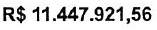 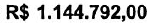 R$ -R$ -R$ -CAPACIDADE TÉCNICA: 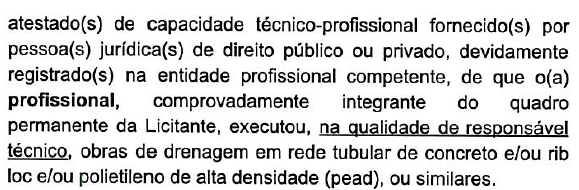 CAPACIDADE TÉCNICA: CAPACIDADE TÉCNICA: CAPACIDADE TÉCNICA: CAPACIDADE TÉCNICA: CAPACIDADE TÉCNICA: CAPACIDADE OPERACIONAL: 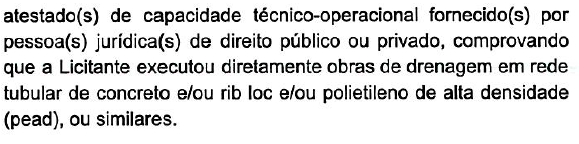 CAPACIDADE OPERACIONAL: CAPACIDADE OPERACIONAL: CAPACIDADE OPERACIONAL: CAPACIDADE OPERACIONAL: CAPACIDADE OPERACIONAL: ÍNDICES:  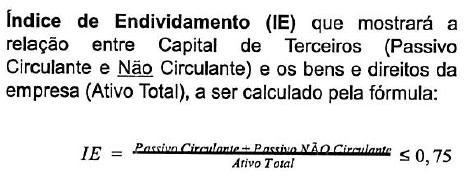 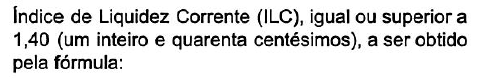 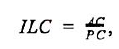 ÍNDICES:  ÍNDICES:  ÍNDICES:  ÍNDICES:  ÍNDICES:  Objeto: O edital e seus anexos encontram-se disponíveis para acesso dos interessados no site da PBH, no link licitações e editais (https://prefeitura.pbh.gov.br/licitacoes) e no Portal de Compras do Governo Federal (https://comprasgovernamentais.gov.br) - CONSULTAS DE CARÁTER TÉCNICO OU LEGAL E IMPUGNAÇÕES: CONFORME ITEM 5 DO EDITAL. RECEBIMENTO DOS DOCUMENTOS DE HABILITAÇÃO: APENAS DA LICITANTE VENCEDORA, MEDIANTE CONVOCAÇÃO EM MEIO ELETRÔNICO. REFERÊNCIA DE TEMPO: HORÁRIO DE BRASÍLIA.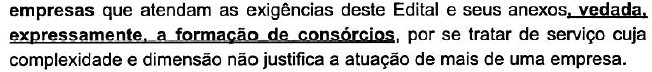 SEGUE O LINK COM INFORMAÇÕES E EDITAL: https://prefeitura.pbh.gov.br/obras-e-infraestrutura/licitacao/regime-diferenciado-de-contratacao-034-2021-0 Objeto: O edital e seus anexos encontram-se disponíveis para acesso dos interessados no site da PBH, no link licitações e editais (https://prefeitura.pbh.gov.br/licitacoes) e no Portal de Compras do Governo Federal (https://comprasgovernamentais.gov.br) - CONSULTAS DE CARÁTER TÉCNICO OU LEGAL E IMPUGNAÇÕES: CONFORME ITEM 5 DO EDITAL. RECEBIMENTO DOS DOCUMENTOS DE HABILITAÇÃO: APENAS DA LICITANTE VENCEDORA, MEDIANTE CONVOCAÇÃO EM MEIO ELETRÔNICO. REFERÊNCIA DE TEMPO: HORÁRIO DE BRASÍLIA.SEGUE O LINK COM INFORMAÇÕES E EDITAL: https://prefeitura.pbh.gov.br/obras-e-infraestrutura/licitacao/regime-diferenciado-de-contratacao-034-2021-0 Objeto: O edital e seus anexos encontram-se disponíveis para acesso dos interessados no site da PBH, no link licitações e editais (https://prefeitura.pbh.gov.br/licitacoes) e no Portal de Compras do Governo Federal (https://comprasgovernamentais.gov.br) - CONSULTAS DE CARÁTER TÉCNICO OU LEGAL E IMPUGNAÇÕES: CONFORME ITEM 5 DO EDITAL. RECEBIMENTO DOS DOCUMENTOS DE HABILITAÇÃO: APENAS DA LICITANTE VENCEDORA, MEDIANTE CONVOCAÇÃO EM MEIO ELETRÔNICO. REFERÊNCIA DE TEMPO: HORÁRIO DE BRASÍLIA.SEGUE O LINK COM INFORMAÇÕES E EDITAL: https://prefeitura.pbh.gov.br/obras-e-infraestrutura/licitacao/regime-diferenciado-de-contratacao-034-2021-0 Objeto: O edital e seus anexos encontram-se disponíveis para acesso dos interessados no site da PBH, no link licitações e editais (https://prefeitura.pbh.gov.br/licitacoes) e no Portal de Compras do Governo Federal (https://comprasgovernamentais.gov.br) - CONSULTAS DE CARÁTER TÉCNICO OU LEGAL E IMPUGNAÇÕES: CONFORME ITEM 5 DO EDITAL. RECEBIMENTO DOS DOCUMENTOS DE HABILITAÇÃO: APENAS DA LICITANTE VENCEDORA, MEDIANTE CONVOCAÇÃO EM MEIO ELETRÔNICO. REFERÊNCIA DE TEMPO: HORÁRIO DE BRASÍLIA.SEGUE O LINK COM INFORMAÇÕES E EDITAL: https://prefeitura.pbh.gov.br/obras-e-infraestrutura/licitacao/regime-diferenciado-de-contratacao-034-2021-0 Objeto: O edital e seus anexos encontram-se disponíveis para acesso dos interessados no site da PBH, no link licitações e editais (https://prefeitura.pbh.gov.br/licitacoes) e no Portal de Compras do Governo Federal (https://comprasgovernamentais.gov.br) - CONSULTAS DE CARÁTER TÉCNICO OU LEGAL E IMPUGNAÇÕES: CONFORME ITEM 5 DO EDITAL. RECEBIMENTO DOS DOCUMENTOS DE HABILITAÇÃO: APENAS DA LICITANTE VENCEDORA, MEDIANTE CONVOCAÇÃO EM MEIO ELETRÔNICO. REFERÊNCIA DE TEMPO: HORÁRIO DE BRASÍLIA.SEGUE O LINK COM INFORMAÇÕES E EDITAL: https://prefeitura.pbh.gov.br/obras-e-infraestrutura/licitacao/regime-diferenciado-de-contratacao-034-2021-0 Objeto: O edital e seus anexos encontram-se disponíveis para acesso dos interessados no site da PBH, no link licitações e editais (https://prefeitura.pbh.gov.br/licitacoes) e no Portal de Compras do Governo Federal (https://comprasgovernamentais.gov.br) - CONSULTAS DE CARÁTER TÉCNICO OU LEGAL E IMPUGNAÇÕES: CONFORME ITEM 5 DO EDITAL. RECEBIMENTO DOS DOCUMENTOS DE HABILITAÇÃO: APENAS DA LICITANTE VENCEDORA, MEDIANTE CONVOCAÇÃO EM MEIO ELETRÔNICO. REFERÊNCIA DE TEMPO: HORÁRIO DE BRASÍLIA.SEGUE O LINK COM INFORMAÇÕES E EDITAL: https://prefeitura.pbh.gov.br/obras-e-infraestrutura/licitacao/regime-diferenciado-de-contratacao-034-2021-0 ÓRGÃO LICITANTE:  MINISTÉRIO DA INFRAESTRUTURA - DNIT - 06ª UNIDADE DE INFRAESTRUTURA TERRESTREÓRGÃO LICITANTE:  MINISTÉRIO DA INFRAESTRUTURA - DNIT - 06ª UNIDADE DE INFRAESTRUTURA TERRESTREEDITAL: PREGÃO ELETRÔNICO Nº 516/2021EDITAL: PREGÃO ELETRÔNICO Nº 516/2021Endereço: Rua Martim de Carvalho, nº 635 – 4º andar – Bairro: Santo Agostinho - Belo Horizonte – MG, fone nº (31) 3057-1551, fax (31) 3057-1550 - CEP: 30.190-094http://www.dnit.gov.br - E-mail: pregoeiro.sremg@dnit.gov.br Endereço: Www.dnit.gov.br - Belo Horizonte (MG) - Telefone: (61) 96412290 Endereço: Rua Martim de Carvalho, nº 635 – 4º andar – Bairro: Santo Agostinho - Belo Horizonte – MG, fone nº (31) 3057-1551, fax (31) 3057-1550 - CEP: 30.190-094http://www.dnit.gov.br - E-mail: pregoeiro.sremg@dnit.gov.br Endereço: Www.dnit.gov.br - Belo Horizonte (MG) - Telefone: (61) 96412290 Endereço: Rua Martim de Carvalho, nº 635 – 4º andar – Bairro: Santo Agostinho - Belo Horizonte – MG, fone nº (31) 3057-1551, fax (31) 3057-1550 - CEP: 30.190-094http://www.dnit.gov.br - E-mail: pregoeiro.sremg@dnit.gov.br Endereço: Www.dnit.gov.br - Belo Horizonte (MG) - Telefone: (61) 96412290 Endereço: Rua Martim de Carvalho, nº 635 – 4º andar – Bairro: Santo Agostinho - Belo Horizonte – MG, fone nº (31) 3057-1551, fax (31) 3057-1550 - CEP: 30.190-094http://www.dnit.gov.br - E-mail: pregoeiro.sremg@dnit.gov.br Endereço: Www.dnit.gov.br - Belo Horizonte (MG) - Telefone: (61) 96412290 OBJETO: Pregão Eletrônico - Contratação de empresa para execução de Serviços de Manutenção (Conservação/Recuperação) na Rodovia BR-116/MG com vistas a execução de Plano de Trabalho e Orçamento P.A.T.O. Trecho: DIV BA/MG DIV MG/RJ (ALÉM PARAÍBA); Subtrecho: TREVO DE ACESSO SÃO JOÃO DO MANHUAÇU - ENTR. BR-265(A)356 (MURIAÉ); Segmento: Km 609,10 ao Km 704,67; Extensão: 95,57 km, sob a coordenação da Superintendência Regional do DNIT no Estado de Minas Gerais.OBJETO: Pregão Eletrônico - Contratação de empresa para execução de Serviços de Manutenção (Conservação/Recuperação) na Rodovia BR-116/MG com vistas a execução de Plano de Trabalho e Orçamento P.A.T.O. Trecho: DIV BA/MG DIV MG/RJ (ALÉM PARAÍBA); Subtrecho: TREVO DE ACESSO SÃO JOÃO DO MANHUAÇU - ENTR. BR-265(A)356 (MURIAÉ); Segmento: Km 609,10 ao Km 704,67; Extensão: 95,57 km, sob a coordenação da Superintendência Regional do DNIT no Estado de Minas Gerais.DATAS: Entrega da Proposta:  a partir de 21/12/2021 às 08:00Abertura da Proposta:  em 21/12/2021 às 10:00 Prazo de execução dos serviços de 180 dias.DATAS: Entrega da Proposta:  a partir de 21/12/2021 às 08:00Abertura da Proposta:  em 21/12/2021 às 10:00 Prazo de execução dos serviços de 180 dias.VALORESVALORESVALORESVALORESValor Estimado da ObraCapital Social Garantia de PropostaValor do EditalR$ 19.766.761,34R$ R$ -R$ -CAPACIDADE TÉCNICA: 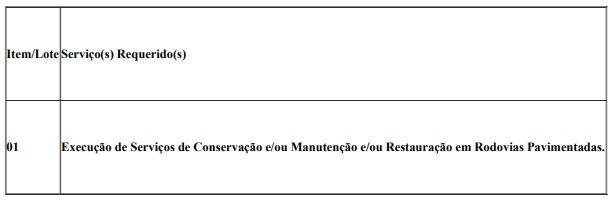 CAPACIDADE TÉCNICA: CAPACIDADE TÉCNICA: CAPACIDADE TÉCNICA: CAPACIDADE OPERACIONAL: CAPACIDADE OPERACIONAL: CAPACIDADE OPERACIONAL: CAPACIDADE OPERACIONAL:  ÍNDICES ECONÔMICOS: conforme edital.  ÍNDICES ECONÔMICOS: conforme edital.  ÍNDICES ECONÔMICOS: conforme edital.  ÍNDICES ECONÔMICOS: conforme edital. OBSERVAÇÕES: As visitas técnicas serão realizadas nos dias a serem definidos pela(s) Unidade(s) Local(is) e serão acompanhadas pela equipe da Unidade Local, que certificará(ão) a visita, expedindo o Atestado de Visita e Informações Técnicas. Esse atestado será juntado à Documentação de Habilitação, nos termos do inciso III do Artigo 30, da Lei 8.666/93 de 21/06/93. Quaisquer informações quanto às visitas poderão ser obtidas junto a Superintendência Regional do DNIT no Estado de Minas Gerais, através dos telefones (32) 3441-4717/4322 ou (61) 99976-1580.Site: http://www1.dnit.gov.br/editais/consulta/resumo.asp?NUMIDEdital=8845# OBSERVAÇÕES: As visitas técnicas serão realizadas nos dias a serem definidos pela(s) Unidade(s) Local(is) e serão acompanhadas pela equipe da Unidade Local, que certificará(ão) a visita, expedindo o Atestado de Visita e Informações Técnicas. Esse atestado será juntado à Documentação de Habilitação, nos termos do inciso III do Artigo 30, da Lei 8.666/93 de 21/06/93. Quaisquer informações quanto às visitas poderão ser obtidas junto a Superintendência Regional do DNIT no Estado de Minas Gerais, através dos telefones (32) 3441-4717/4322 ou (61) 99976-1580.Site: http://www1.dnit.gov.br/editais/consulta/resumo.asp?NUMIDEdital=8845# OBSERVAÇÕES: As visitas técnicas serão realizadas nos dias a serem definidos pela(s) Unidade(s) Local(is) e serão acompanhadas pela equipe da Unidade Local, que certificará(ão) a visita, expedindo o Atestado de Visita e Informações Técnicas. Esse atestado será juntado à Documentação de Habilitação, nos termos do inciso III do Artigo 30, da Lei 8.666/93 de 21/06/93. Quaisquer informações quanto às visitas poderão ser obtidas junto a Superintendência Regional do DNIT no Estado de Minas Gerais, através dos telefones (32) 3441-4717/4322 ou (61) 99976-1580.Site: http://www1.dnit.gov.br/editais/consulta/resumo.asp?NUMIDEdital=8845# OBSERVAÇÕES: As visitas técnicas serão realizadas nos dias a serem definidos pela(s) Unidade(s) Local(is) e serão acompanhadas pela equipe da Unidade Local, que certificará(ão) a visita, expedindo o Atestado de Visita e Informações Técnicas. Esse atestado será juntado à Documentação de Habilitação, nos termos do inciso III do Artigo 30, da Lei 8.666/93 de 21/06/93. Quaisquer informações quanto às visitas poderão ser obtidas junto a Superintendência Regional do DNIT no Estado de Minas Gerais, através dos telefones (32) 3441-4717/4322 ou (61) 99976-1580.Site: http://www1.dnit.gov.br/editais/consulta/resumo.asp?NUMIDEdital=8845# 